NBS Specification: 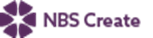 This product is associated with the following NBS Create clause:45-70-70/480 Stainless steel handrailsNBS Specification: 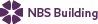 This product is associated with the following NBS clauses:L30 Stairs/ ladders/ walkways/ handrails/ balustrades 580 PROPRIETARY HANDRAILSProduct Specification: Kent Airport Balustrade KAB1300(H)        • Manufacturer: Kent Stainless      Web: www.kentstainless.com      Email: info@kentstainless.com      Tel: +44 (0) 800 376 8377      Fax: +353 53 914 1802      Address: Ardcavan Works, Ardcavan Co Wexford, Ireland    • Product reference: Kent Airport Balustrade KAB1300(H)       • Type: Buried flange /Cast-in /Visible flange      • Size:Height: 1300 mm /Special orderLength: 3500 mm /Special orderWidth : 101 mm /Special order    • Finish:  Bead Blasted /Satin Finish 320 Grit Polished /Electropolished